SUPPLEMENTARY INFORMATIONMicrocosm experiment combined with process-based modeling reveals differential response and adaptation of aquatic primary producers to warming and agricultural run-offGregorio A. López Moreira Mazacotte, Bastian H. Polst, Elisabeth M. Gross, Mechthild Schmitt-Jansen, Franz Hölker and Sabine HiltMicrocosm geometryFor modeling purposes, we modeled the microcosms as right cylindrical vases of diameter  m and height  m. The resulting base area  m2, lateral area is  m2 and volume is of  m3. Wall periphyton was assumed to grow on the vertical inner glass surface of the vases only, so that .Temporal settingsAll simulations were run with an hourly time step for a total of 19 days, coinciding with the duration of the experiment, ending at the start of macrophyte sampling, when the lights were turned off.Concentration of toxicants and nutrients in the ARO mixThe following concentrations of toxicants were adopted for the standard the ARO mix (1x):Terbuthylazine (herbicide): 0.75 µg L-1Pirimicarb (insecticide): 3.75 µg L-1Tebuconazole (fungicide): 22.5 µg L-1Copper (as copper(II) sulfate): 10.5 µg L-1Nitrate (as potassium nitrate): 2250 µg L-1Multiples of the standard ARO mix (1x) were applied following a geometric sequence with enrichment factor of two (2), i.e., 2x, 4x, 8x and 16x, keeping proportions among all components constant. Since the experiment focused on primary producers, only the herbicide terbuthylazine (TBA) was included as toxicant in the simulations.Boundary conditionsIncident Photosynthetically Active Radiation (PAR)A 16h:8h light:dark daily cycle was applied to the microcosms, with a constant incident PAR of ~16.8296 W m-2 for the lit period, estimated to be equivalent to the 77.2 µmol m-2 s-1 (mean value) measured at the water surface during the experiment. For this, the following conversion factor was used: 1 µmol m-2 s-1 ≈ 0.218 W m-2 for Photosynthetically Active Radiation (PAR, 400-700 nm) originating from a cool white fluorescent light source (Sager and McFarlane, 1997).Water temperatureMicrocosms were assumed to maintain constant temperatures of °C and °C for the cool and warm treatments, respectively, as in the experiment.Live and dead phytoplankton biomass, bound organic phosphorus and dissolved inorganic phosphorus concentrationsThe model was set so that no living or dead phytoplankton cells entered the microcosms from outside the system. Leaving the water column was allowed only through the bottom, resulting from phytoplankton sinking and eventually settling into the sediments, carrying within them the amounts of organic phosphorus given by their fixed phosphorus-to-carbon cellular quota. Phytoplankton was considered to instantly die when reaching the sediment layer. No direct inflows or outflows of dissolved inorganic phosphorus from external sources were permitted aside from the regular nutrient additions, as described next.Nutrient additionsTo reflect experimental conditions (a mixture of KNO3 and KH2PO4 was added to the microcosms twice a week), four scheduled nutrient additions were programmed to happen during the simulation runs on days 4, 8, 12 and 16. The concentrations of phosphorus and nitrogen in these periodic additions followed the Redfield ratio (Redfield, 1958), and were: 30.974 µg L-1 and 224.11 µg L-1., respectively, equivalent to 1 µmol L-1 and 16 µmol L-1, respectively.Auxiliary equations	In this section, we present the formulation of all auxiliary variables appearing in the governing equations of the model, hereafter referred to as primary auxiliary variables, as well as the formulation of secondary auxiliary variables, i.e., those appearing in the equations of primary auxiliary variables. All parameters appearing in these equations are described in Tables S1-S6, where we also present the chosen values and list relevant references to justify our choices. Light extinction	The extinction of shortwave radiation energy absorbed into the system through the water surface is modeled following the Beer-Lambert law. At any given depth , we havewhere  is the total light extinction coefficient resulting from adding the individual contributions of live and dead carbon biomass of both phytoplankton groups,  and , respectively, to that which is due to water and solutes therein,  (assumed value in the range of those used in similar studies, e.g., Jäger et al., 2010). The total light extinction coefficient is therefore given bywhereand and  being, respectively, the specific, i.e., per unit concentration, light extinction coefficients of live and dead carbon biomass of phytoplankton group .	From eq. S1, the Beer-Lambert law predicts that, at any given depth ,where  is the shortwave irradiance at the water surface. Light availability per primary producer groupPhytoplankton and periphytonBecause the experiment started with short macrophyte shoots and ran for a relatively short period, we assumed no influence of macrophytes on the light that was available to phytoplankton or periphyton growing on the glass surfaces of the microcosms. The one-box model set-up required us to determine a mean value of the PAR function produced by the Beer-Lambert law.  and , the PAR that was available to phytoplankton (both groups) and periphyton were therefore calculated asandwhere , is the fraction of the incident PAR, , that remains at the water surface after subtracting that which is reflected back out. This remaining fraction is calculated aswhere  is the albedo of the microcosm water. We assumed this albedo to be , so that, as per eq. S7,  .Macrophytes and epiphytonMacrophyte biomass also contributes to the extinction of light along the water column. We assumed this contribution to light extinction to be dependent on the dynamic macrophyte height. This dynamic height is computed, for every time step, from instant macrophyte carbon biomass based on an assumed constant height-to-carbon biomass ratio, , as follows:Light is extinguished as it penetrates the water column so that, following eq. S1b, PAR reaching the top of the macrophyte layer can be calculated asNevertheless, epiphyton ‘intercepts’ and absorbs a fraction of the light that would otherwise be fully available to macrophytes. Köhler et al. (2010), found that total epiphyton reduced incoming shortwave radiation available to macrophytes by as much as 61% under sunny conditions and by as much as 71% under shaded conditions, and proposed the following empirical relationship between , the absorbed fraction, and , the dry weight of epiphyton per unit area:To formulate an equivalent relationship as a function of carbon biomass, we first converted  to , the wet weight of epiphyton biomass, based on the results by Sládeček & Sládečková (1964), which reported a mean dry-to-wet weight ratio of ~0.0807, so that eq. S10a becomes:We then converted  to , the total carbon biomass of epiphyton, based on the rough assumption that at least 99% of the weight of algal cells is water  and that the remaining 1% follows the C:N:P = 1 273.124 : 224.110 : 30.974 mass-based Redfield ratios that correspond to the usual C:N:P = 106:16:1 atom-based ratios. For this, we neglected the contribution of all other elements to the total epiphyton biomass, i.e., we assumed that all non-water biomass was made up of carbon, nitrogen and phosphorus only. Under this assumption, 1 273.1236 units of carbon biomass correspond to 224.1097 units of nitrogen biomass and 30.97376 units of phosphorus biomass, adding up to 1 528.20704 units of non-water biomass (1% of ), so that total wet weight would be 152 820.704 units. Thereby, the following relationship between wet weight and carbon biomass can be established: so thatFinally, by making , we obtained the following relationship:where  as in Köhler et al. (2010).Below the top of the macrophyte layer, self-shading by macrophytes leads to a further attenuation of light that is available to them. Similarly, to what we did for phytoplankton and periphyton, we calculated the mean value of light that is available to macrophytes aswhere  is the increased light extinction coefficient for the dynamic macrophyte layer, calculated as and  being the specific light extinction coefficients of live and dead macrophyte carbon biomass, respectively. Finally, because epiphyton growth is limited to the extent of the macrophyte layer, we have that the mean value of PAR that epiphyton receives can be calculated asFractional growth ratesPhytoplanktonTo account for the dependence of phytoplankton biomass growth on water temperature, PAR availability and phosphorus concentration (as the limiting nutrient), the fractional growth rate of phytoplankton carbon biomass was modeled aswhere  is a reference fractional growth rate of carbon biomass of phytoplankton;  is an Arrhenius-type temperature-mediation factor;  is a light limitation factor accounting for photoinhibition of phytoplankton growth ; and  is a Monod-type phosphorus limitation factor, all potentially specific to each phytoplankton group . These are:where  is the corresponding pre-exponential factor, also known as the temperature constant,  is the water temperature for either the cool or warm treatment, and  the reference water temperature for biological processes;where  is the optimal PAR value for the growth of phytoplankton group ; andwhere  is the half-velocity constant of the Monod-type phosphorus limitation factor for phytoplankton group . Following Liebig’s law of the minimum, i.e., that growth is limited by the scarcest resource, we take the growth of each phytoplankton group to be limited by the minimum value between  and .Periphyton and epiphytonAs for the case of phytoplankton, periphyton and epiphyton growth depends on water temperature, PAR availability and phosphorus concentration. However, because these primary producers need a surface to grow on, which is not infinite and becomes limiting as biomass densities approach a maximum value after which they naturally detach, we introduced an additional limiting factor that applies to both periphyton and epiphyton growth: a space limitation factor, , so thatandwhere the , and factors modifying the reference growth rates are analogous to those for phytoplankton (eqs. S15-S17).	The space limitation factors are Monod-type factors formulated asand where,  and  are the half-velocity constants,  is the constant area on which periphyton can grow, which is equal to the lateral area of the vase, i.e.,and  is the variable area on which epiphyton can grow, i.e., the dynamic area of living and dead macrophyte surfaces, calculated aswhere  is an assumed area-to-carbon biomass rate for macrophytes.MacrophytesUnlike phytoplankton, periphyton and epiphyton, we assumed the growth of macrophytes not to be limited by phosphorus, as the initial biomass in each pot was quite small and the sub-experiment ran only for a short time. The fractional macrophyte growth rate is therefore only influenced by water temperature and available PAR, so thatwhere  is a reference fractional growth rate of macrophyte biomass; and  and  are the temperature mediation and light limitation factors for macrophytes, respectively, both of which were calculated differently for macrophytes than for the other three groups of primary producers. On the one hand, the Arrhenius-type temperature mediation factor was replaced by a temperature optimum curve. This is: being a temperature constant based on a Gaussian curve and  the optimal water temperature for macrophyte growth. On the other hand, given that macrophyte light requirements are generally much higher for macrophytes , we considered photoinhibition not to be a potential issue and therefore used a Monod-type formulation of light limitation for P. pectinatus as implemented in the SAGA model . This is:where  is the half-saturation constant.Fractional loss rates (all groups)Because primary consumers were absent in the experiment, no grazing was implemented. Therefore, primary producers lose carbon biomass mainly due to cellular death and other intrinsic processes such as exudation and respiration (which we here neglected for the sake of simplicity). To account for all these, we modeled the fractional loss rate of primary producer biomass aswhere  and  are the effective death and exudation loss rates of primary producer group , each one formulated as a function of temperature:andIn eq. S29,   is the reference death rate, i.e., the death rate at  (reference temperature for biological processes, 20°C). This death rate incorporates the effect of terbuthylazine, if present, and is given by a log-logistic dose-response curve with formula:where  and  are positive parameters that control the shape of the curve,  is the half maximal effective concentration of terbuthylazine in the dose-response relationship of group , and  is the dynamic volume concentration of terbuthylazine dissolved in microcosm water. The value of  tends to  (minimum value) as  tends to zero, and tends to  (maximum value) as  tends to infinity. For simplicity, we have chosen  to be equal to 1.In this study, we chose  and  as shape parameters of all dose-response curves. In scenarios D1 and D2, however, to account for the development of tolerance to the toxicant over time as a result of adaptation and or acclimation, we formulated each  as a group- and scenario-specific dynamic parameter that increases over time until it reaches a maximum value, , so that it is a multiple of the initial value , resulting from its multiplication by a chosen amplification factor, , so that  We present all  and  values for all eight scenarios in Table S6.The dynamic  value is formulated aswhere  is a group-specific adaptation rate. This formulation leads to the desired behavior that  and . Note that for , , i.e., there is no adaptation over time. This was the case for all microscopic primary producer groups under scenarios A1-2, B1-2 and C1-2, as well as for macrophytes in all eight scenarios. In scenarios D1 and D2, however, we made  for all microscopic primary producers.Fractional biodegradation rates of dead biomass and cellular exudatesIn all ecosystems, all organic substances, dead biomass and cellular exudates included, are ultimately biodegraded/re-mineralized by the decomposers (e.g., bacteria and fungi). Several factors affect the rate at which biodegradation occurs, among which we can mention temperature, light, water and oxygen. In this model, since we are modeling the dead biomass and exudates of all primary producer groups, we have included this process by means of fractional biodegradation rates,  and  (). For the sake of simplicity, and because this study focuses on the effects of temperature, we have made these rates depend only on water temperature. This dependence takes the form of an Arrhenius-type function, which is:andwhere the  and  are reference fractional biodegradation rates that can be made specific to each group ;  and  are pre-exponential factors for biodegradation of dead biomass and cellular exudates, respectively, that can also be specific to each group; and , a reference water temperature for biological processes, usually set to be 20°C .Source/sink of phosphorus terms in the phosphorus concentration differential equation	The terms appearing in the governing equation for dissolved phosphorus concentration are given byNote that, in the equation for , the phosphorus source/sink that is attributable to macrophytes (eq. S39), there is no sink term on the right-hand side because we considered macrophytes to extract phosphorus exclusively from the sediments, the phosphorus content of which we assumed to be unlimited because the experiment only ran for a short period.Decay of terbuthylazineFor the sake of simplicity, we assumed a linear decay of , the volume concentration of dissolved terbuthylazine, based on experimental data (Table 4). We formulated this variable aswhere  is the time coordinate,  is the initial concentration of terbuthylazine in the microcosm water and  its fractional rate of decay.Initial conditionsFor all scenarios, the model was initialized with the initial biomass values shown in Table S7, as well as nutrient and toxicant concentrations in the microcosm water based on data from the experiment (Table 4).Mass balanceDynamic mass balance checks have been implemented for both carbon and phosphorus, accounting for all gain and loss processes. This allowed us to make sure that carbon and phosphorus mass is conserved throughout the simulations, as shown in Figure S6.Figure S1. Effect of terbuthylazine for two species of phytoplankton, other microscopic primary producers (wall periphyton and epiphyton) and macrophytes at the beginning (top row) and by the end (bottom row) of the exposure.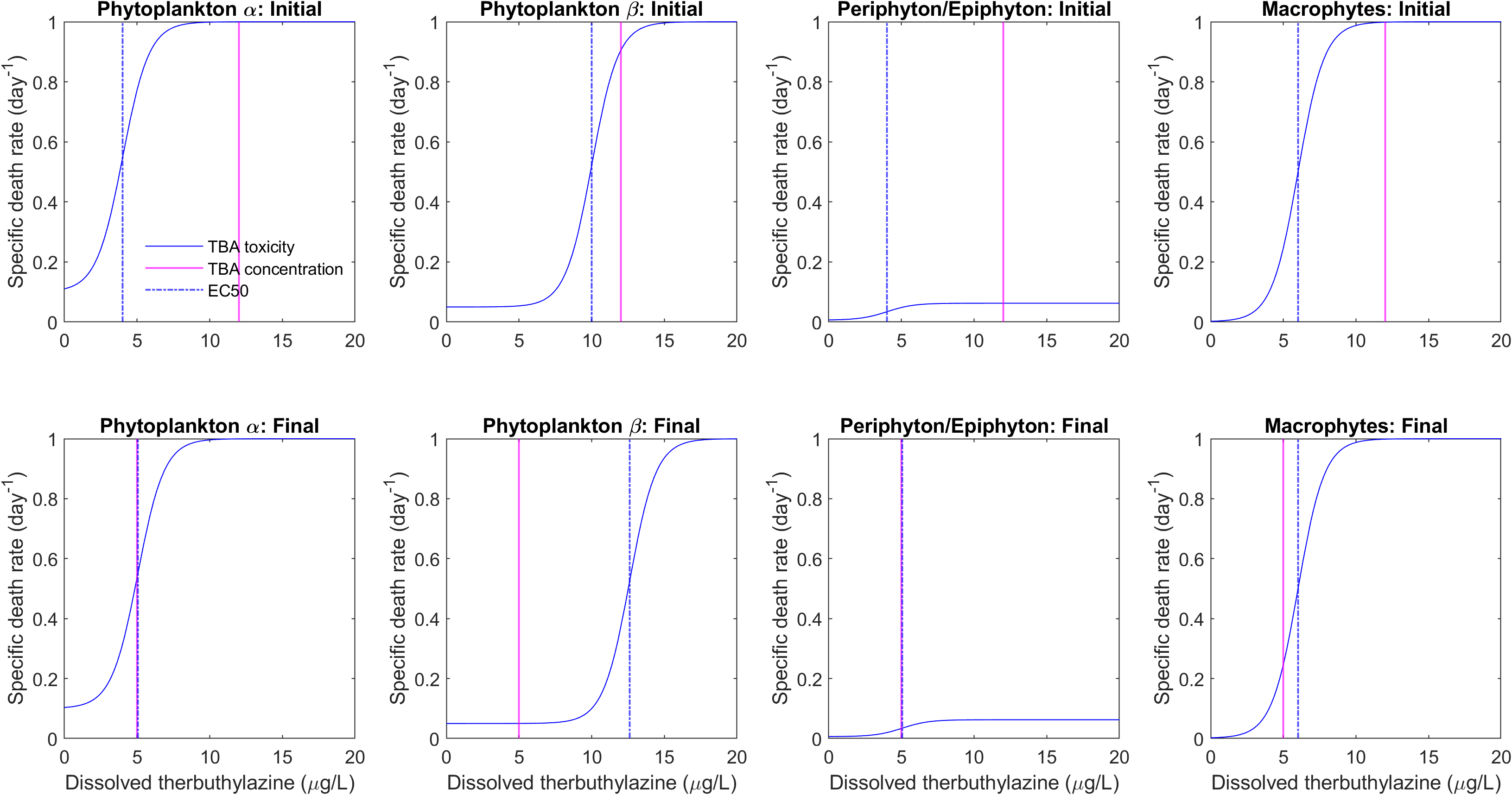 Figure S2. Timeline of the microcosm experiment, including preparation and final sampling.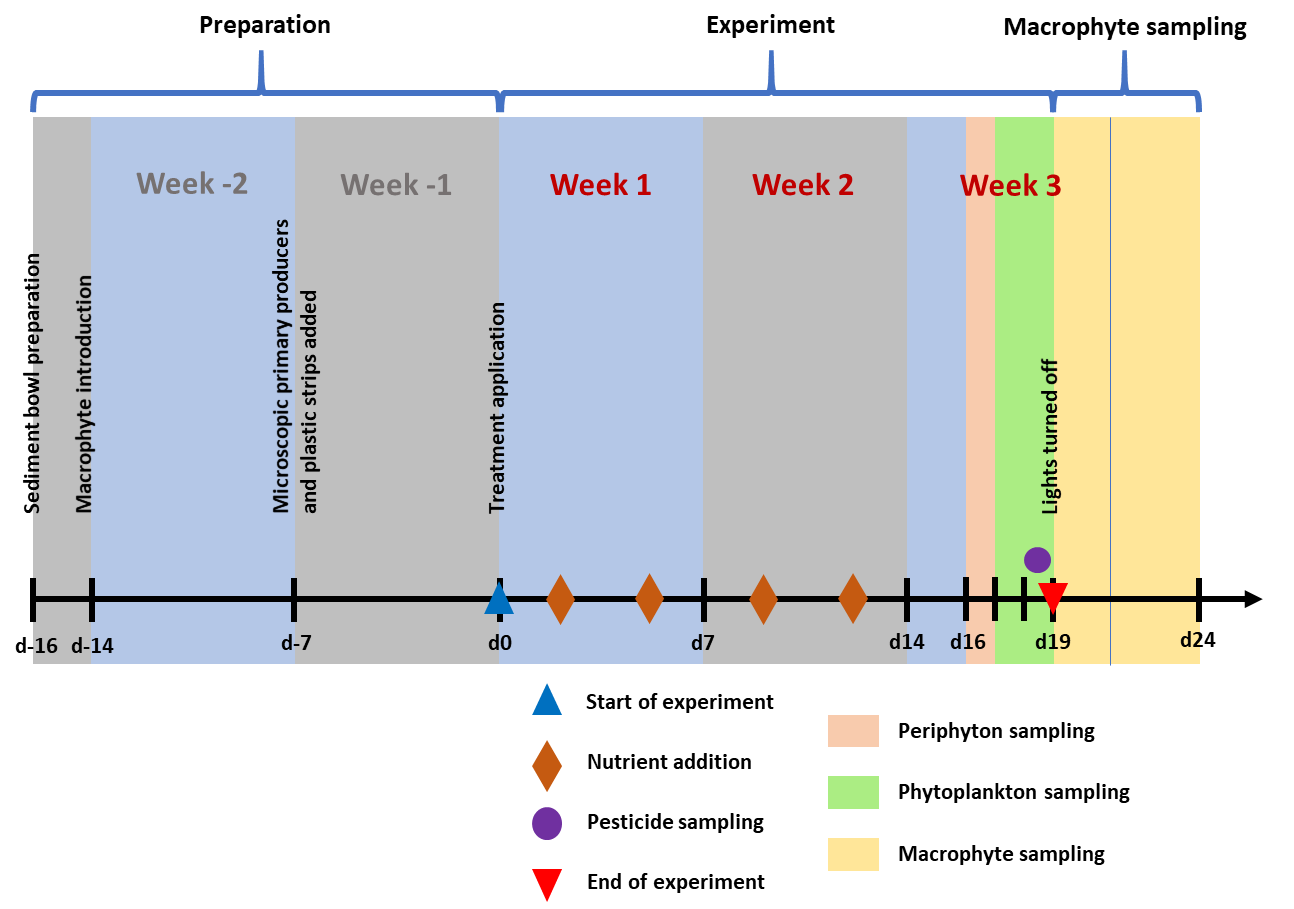 Figure S3. Temporal dynamics of state variables at the lower temperature (22°C) under scenario D2 in (a) the control (top panels); and (b) the highest ARO treatment (ARO 16x, bottom panels).Figure S4. Temporal dynamics of state variables at the higher temperature (26°C) under scenario D2 in (a) the control (top panels); and (b) the highest ARO treatment (ARO 16x, bottom panels).Figure S5. Temporal dynamics of the phosphorus, light and space limitation factors (PLF, LLF and SLF, respectively) for epiphyton under scenario D2 for the case of a mixed phytoplankton community (set 3) in the ambient (full lines) and warm (dashed lines) temperature treatments.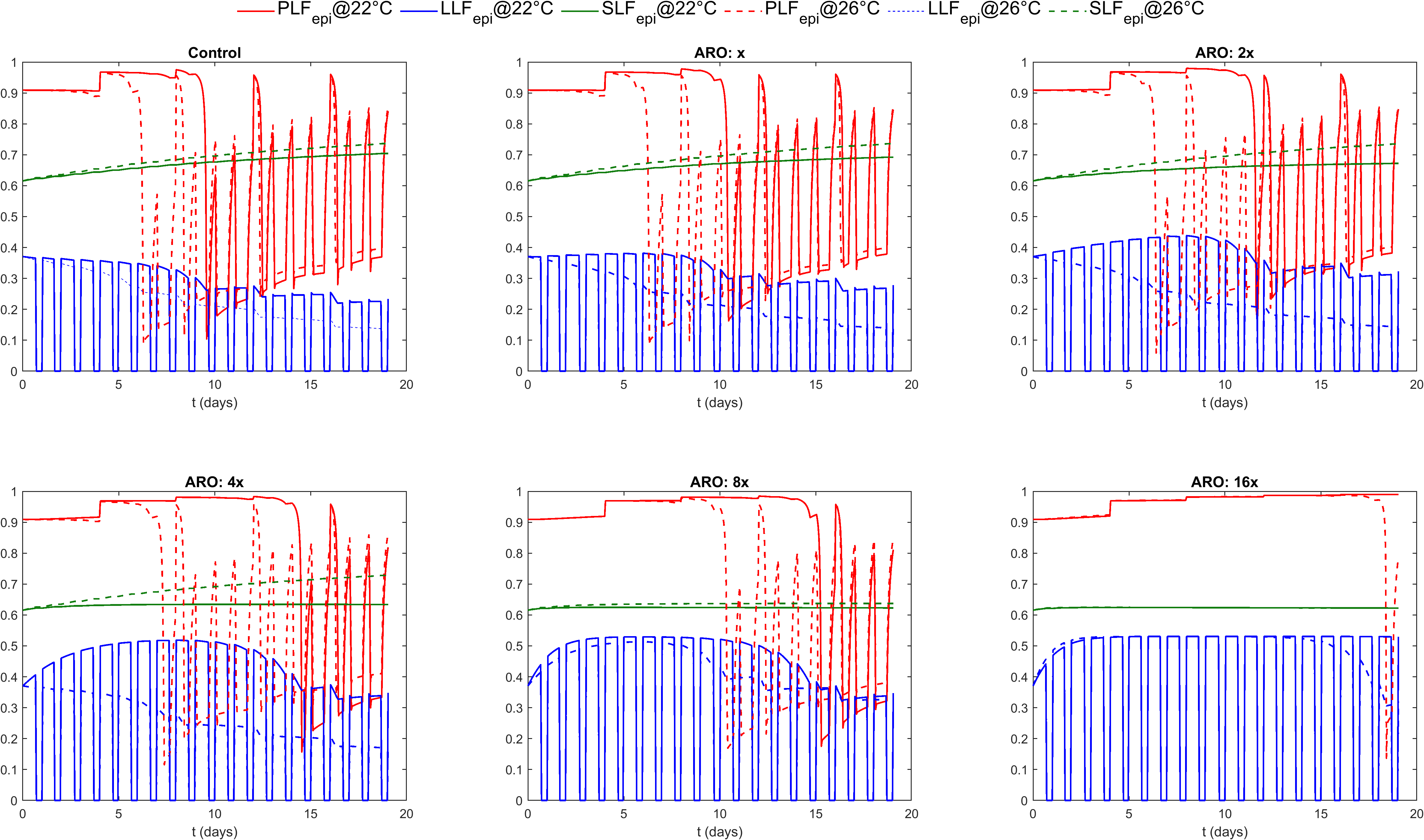 Figure S6. Example of mass balance controls implemented in the model for carbon and phosphorus, accounting for gains and losses over the course of each simulation.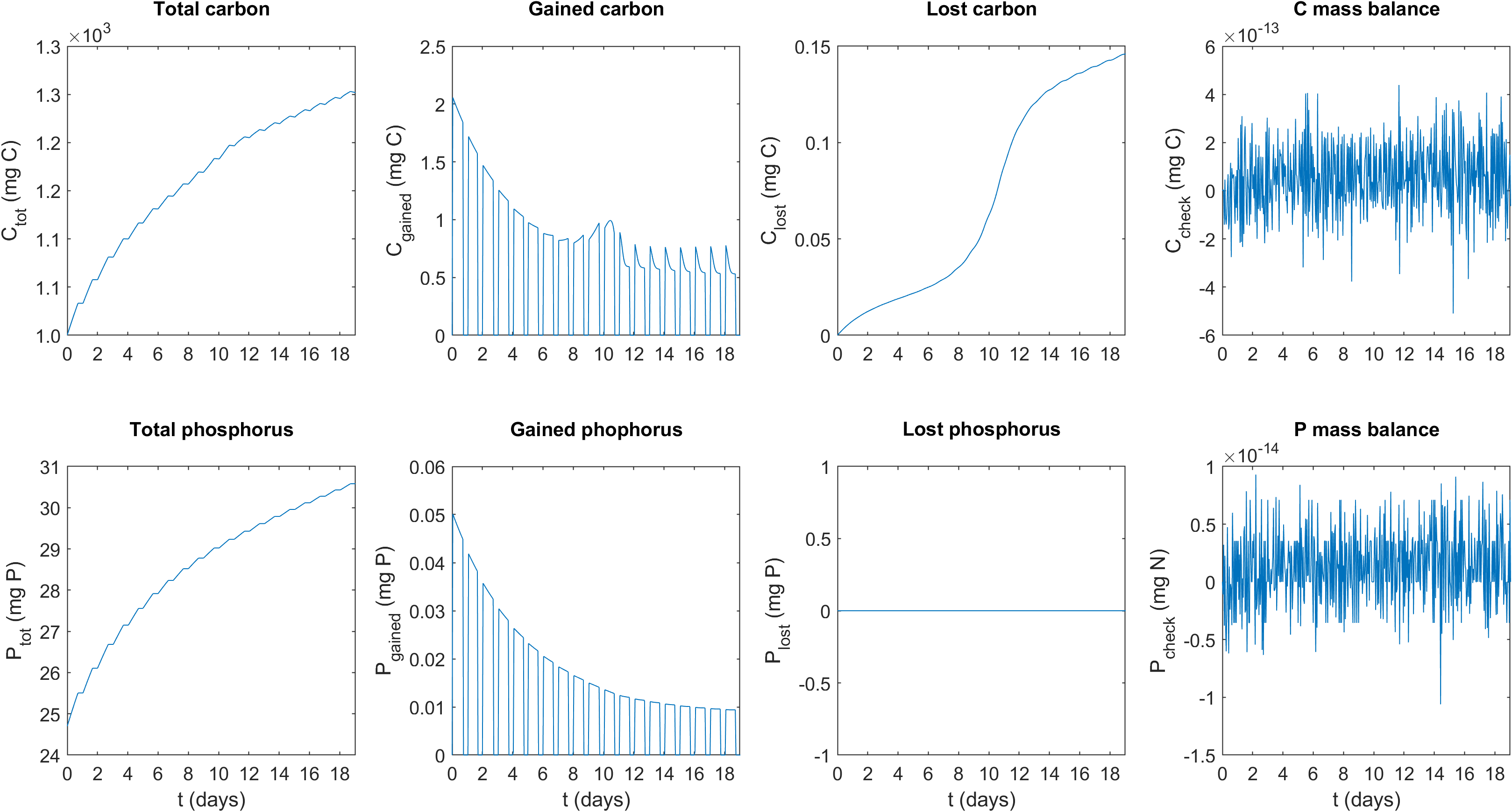 Table S1. Fixed parameters: descriptions, values, units of measurement and references/assumptionsTable S2. Phytoplankton parameters: descriptions, values, units of measurement and references/assumptionsTable S3. Periphyton parameters: descriptions, values, units of measurement and references/assumptionsTable S4. Epiphyton parameters: descriptions, values, units of measurement and references/assumptionsTable S5. Macrophyte parameters: descriptions, values, units of measurement and references/assumptionsTable S6. Group- and scenario-specific toxicokinetic parameters values for each group of primary producersTable S7. Initial values for all state variablesTable S8. Nominal and measured ARO concentrations 2 hours & 18 days after its application (n=3, ARO 8: n=1, < d.l. = below detection limit). Concentrations in µg L-1.ReferencesAalderink, R. H., and Jovin, R. (1997). Estimation of the photosynthesis/irradiance (P/I) curve parameters from light and dark bottle experiments. Journal of Plankton Research 19 (11), 1713-1742.Ambrose, Jr., R. B., Wool, T. A., and Martin, J. L. (1993). The Water Quality Analysis Simulation Program, WASP5 - Part A: Model Documentation. Athens(Georgia): Environmental Research Laboratory; AScI Corporation.Hilt, S., Alirangues Nuñez, M. M., Bakker, E. S., Blindow, I., Davidson, T. A., Gillefalk, M., et al. (2018). Response of Submerged Macrophyte Communities to External and Internal Restoration Measures in North Temperate Shallow Lakes.” Frontiers in Plant Science 9 (194), 1-24.Hootsmans, M. J. M., and Vermaat, J. E. (1994). Light-response curves of Potamogeton pectinatus L. as a function of plant age and irradiance level during growth. In: W. Van Vierssen, M. Hootsmans & J. Vermaat, eds. Lake Veluwe, a Macrophyte-dominated System under Eutrophication Stress (Geobotany, v. 21). Dordrecht: Springer Science+Business Media, pp. 62-117.Hootsmans, M. J. M. (1994). A growth analysis model for Potamogeton pectinatus L. In: W. Van Vierssen, M. Hootsmans & J. Vermaat, eds. Lake Veluwe, a Macrophyte-dominated System under Eutrophication Stress (Geobotany, v. 21). Dordrecht: Springer Science+Business Media, pp. 250-286.Jäger, C., Diehl, S., and Emans, M. (2010) Physical determinants of phytoplankton production, algal stoichiometry and vertical nutrient fluxes. The American Naturalist 175 (4): E91-E104.Köhler, J., Hachoł, J., and Hilt, S. (2010). Regulation of submersed macrophyte biomass in a temperate lowland river: Interactions between shading by bank vegetation, epiphyton and water turbidity. Aquatic Botany 92 (2): 129-136.Peeters, F., Kerimoglu, O. & Straile, D. (2013). Implications of seasonal mixing for phytoplankton production and bloom development. Theoretical Ecology 6, 115-129.Redfield, A. C. (1958). The biological control of chemical factors in the environment. American Scientist 46 (3), 230A, 205-221.Sager, J. C., and McFarlane, J. C. (1997). Radiation. In GROWTH CHAMBER HANDBOOK, NC-101 Regional Committee on Controlled Environment Technology and Use, Editor: R. W. Langhans und T. W. Tibbitts, 1-30.Sand-Jensen, K., and Borum, J. (1991). Interactions among phytoplankton, periphyton, and macrophytes in temperate freshwaters and estuaries. Aquatic Botany 41 (1-3).Sládeček, V., and Sládečková, A. (1964). Determination of the periphyton production by means of the glass slide method. Hydrobiologia 23 (1-2), 125-158.Steele, J. H. (1962) Environmental control of photosynthesis in the sea. Limnology and Oceanography 7 (2), 137-150.Wiley, P. E., Campbell, J. E., and McKuin, B. (2011). Production of Biodiesel and Biogas from Algae: A Review of Process Train Options. Water Environment Research 83 (4), 326-338.,,,,,....,..,,.,,,,,,,, ,,,.,.,(a)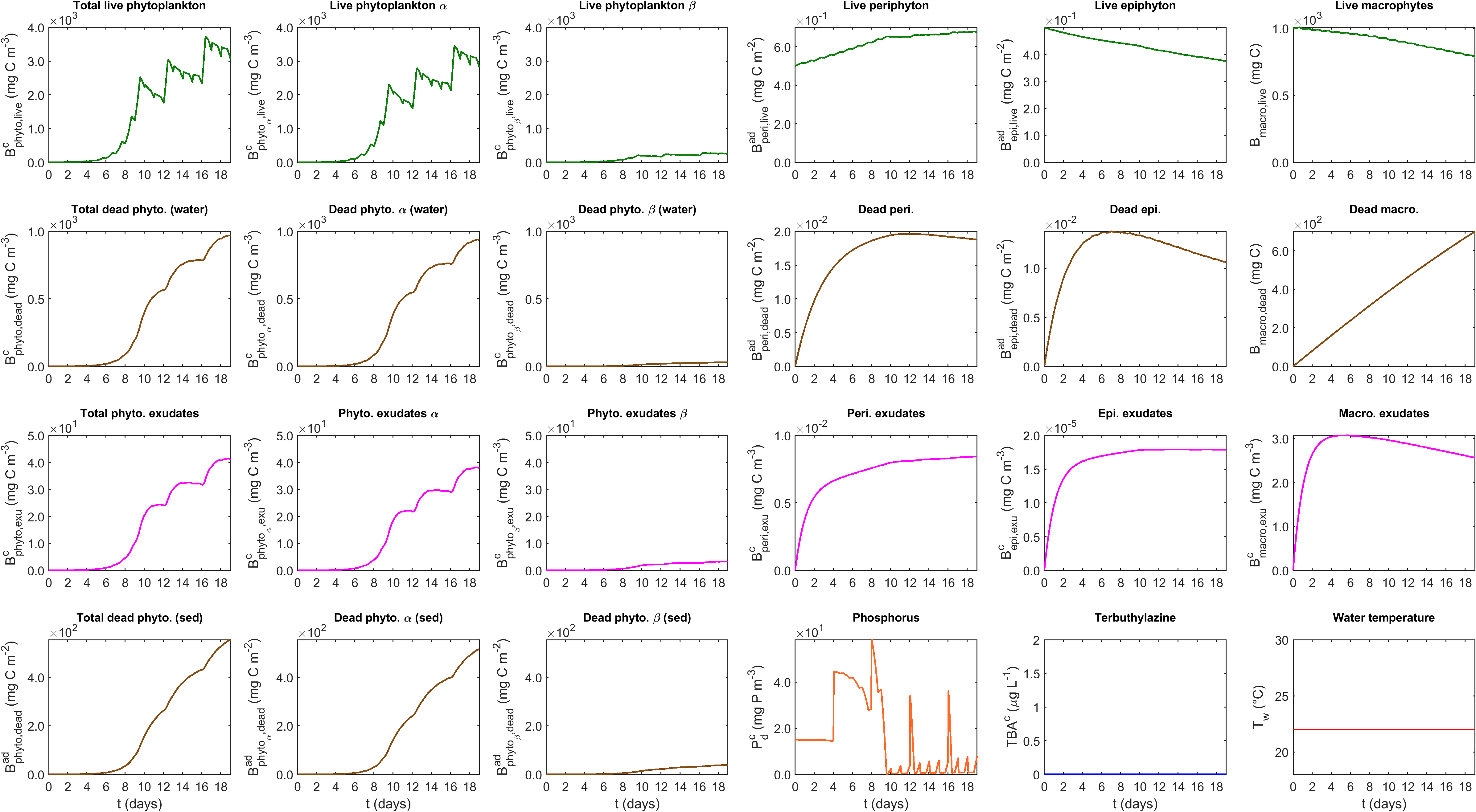 (b)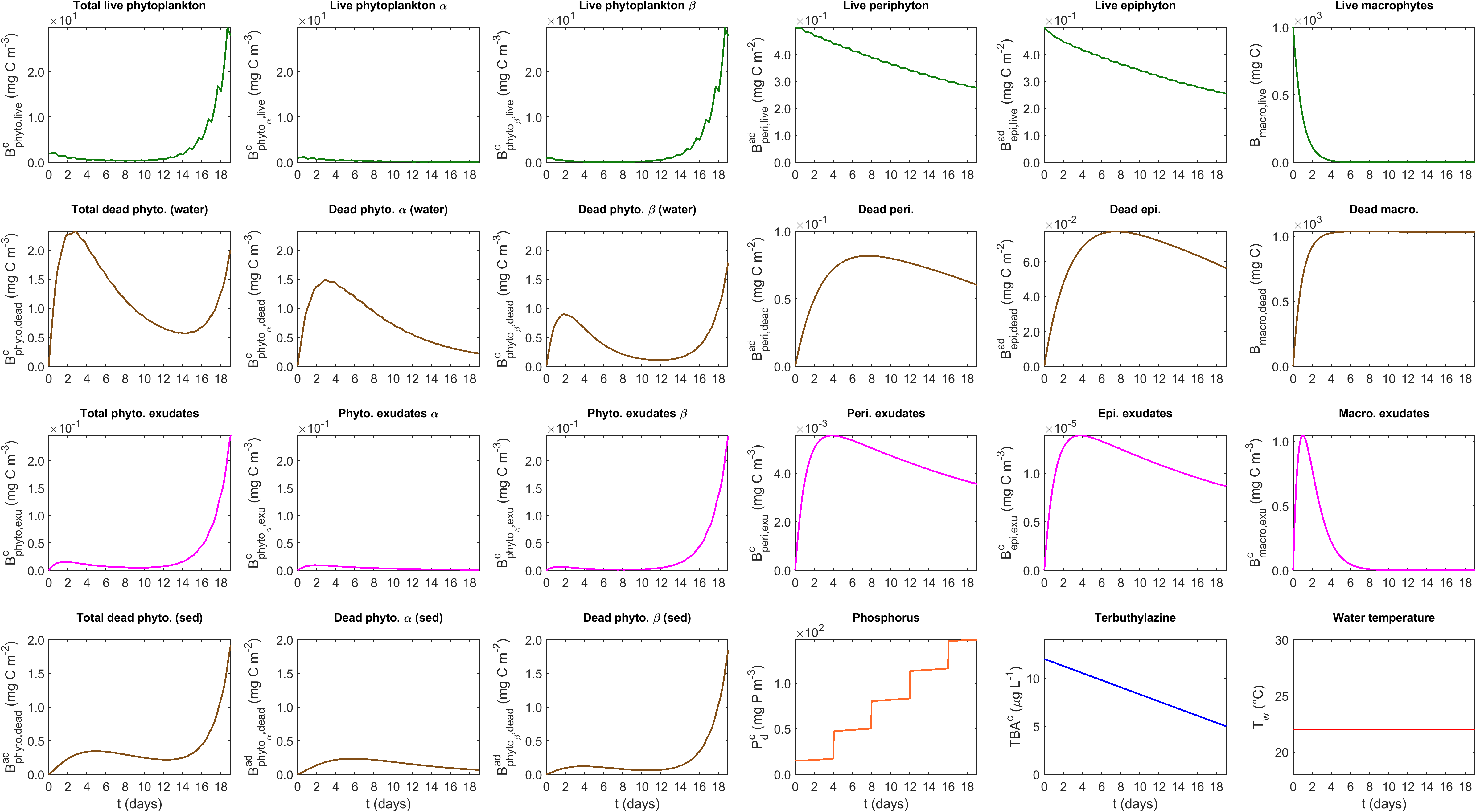 (a)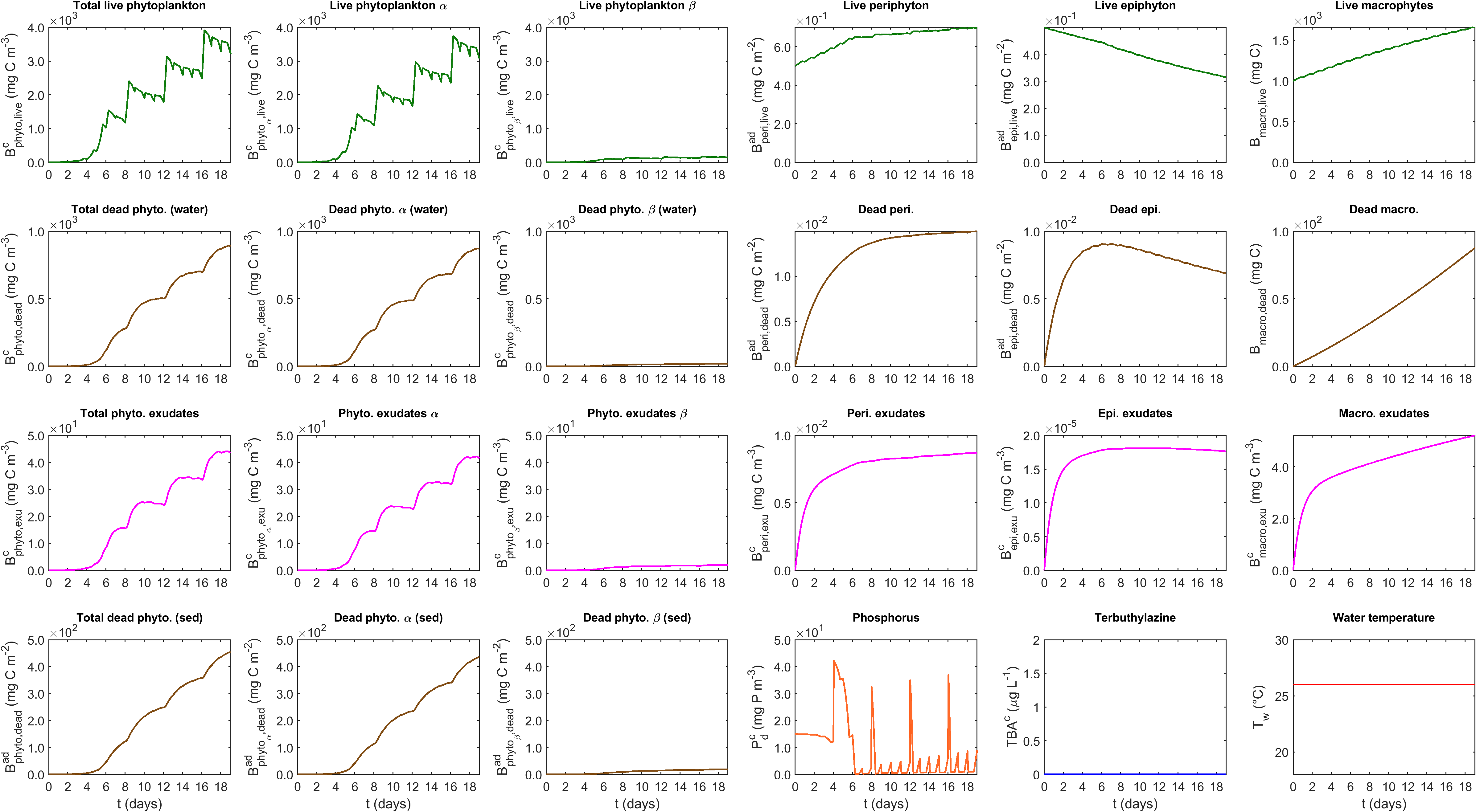 (b)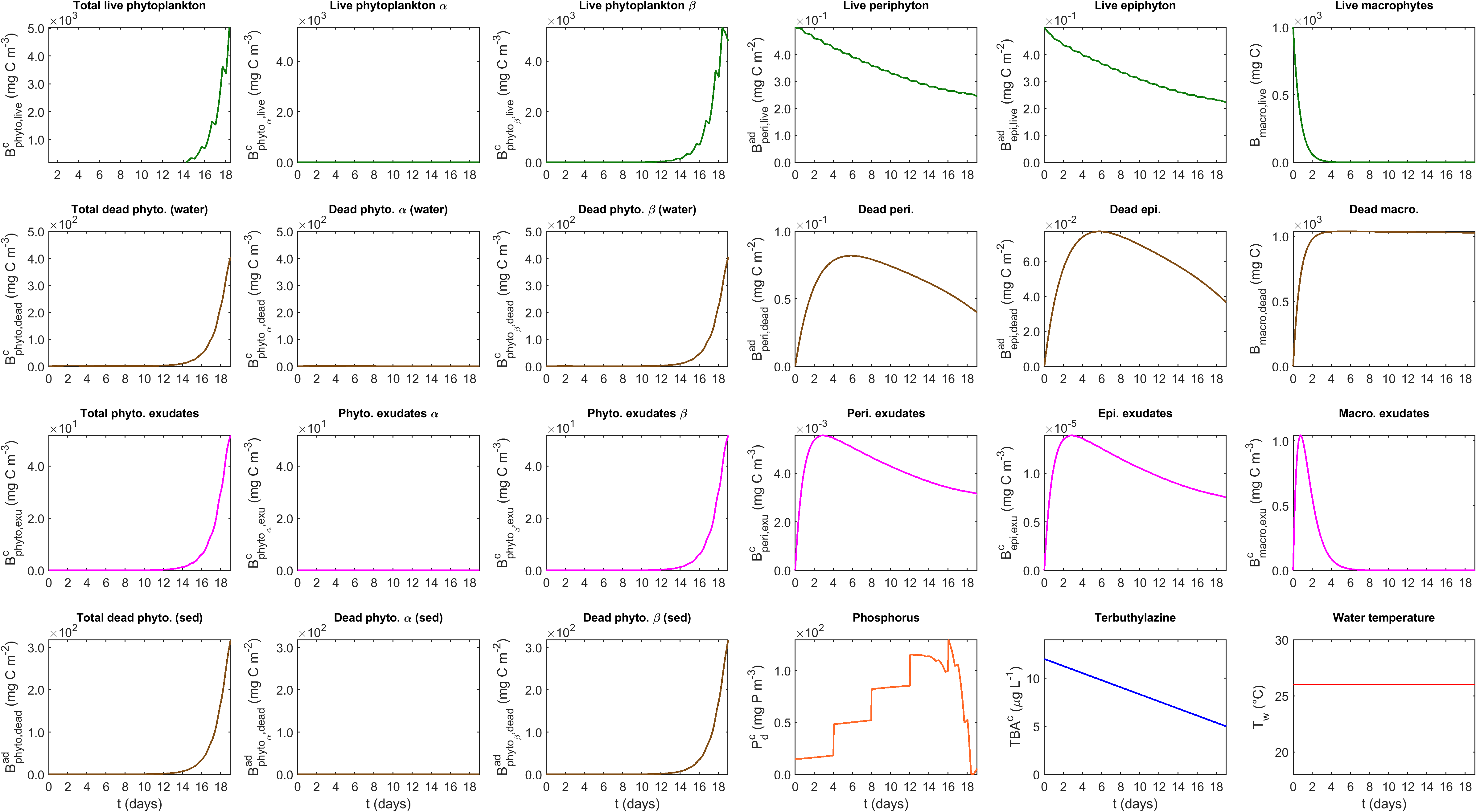 ParameterDescriptionValueUnitsReferences/assumptionsBackground light extinction coefficient0.3m-1Value in the range of those used in other modeling studies (e.g., Jäger, et al., 2010; Peeters, et al., 2013)Fraction of incident shortwave irradiance that is reflected back from the water surface0.04(-)Albedo of water is in the range of 0.02-0.05 except when the angle of incidence becomes nearly parallel to the surfaceRate of decay of terbuthylazine0.0307(86400s)-1On average, ~59% of the initial concentration of terbuthylazine could still be detected in the water samples taken 2 hours and 19 days after application of the treatmentsPre-exponential factor, all processes, where1.07(-)Typical value for all biological processes in several models (e.g., EPA WASP, Ambrose, et al., 1993)Reference water temperature for all biological and biochemical processes20°CReference value in most studies (e.g., Sand-Jensen & Borum, 1991; and Hilt et al. 2018)ParameterDescriptionValueUnitsReferences/assumptionsSpecific light extinction coefficient, live phytoplankton biomass (both groups)3×10-4m2 mg C-1Jäger, et al., 2010; Peeters, et al., 2013Specific light extinction coefficient, dead phytoplankton biomass (both groups)3×10-4m2 mg C-1Assumed similar to that of live phytoplankton biomassReference fractional growth rate of fast-growing phytoplankton (group α)1.5(86400s)-1In the range of other studies (e.g., Jäger, et al., 2010; Peeters, et al., 2013)Reference fractional growth rate of slow-growing phytoplankton (group β)1.0(86400s)-1In the range of other studies (e.g., Jäger, et al., 2010; Peeters, et al., 2013)Reference fractional death rate of fast-growing phytoplankton (group α)0.10(86400s)-1Assumed rate for group AReference fractional death rate of slow-growing phytoplankton (group β)0.05(86400s)-1Reduced death rate for group B with respect to group AReference fractional exudation rate of phytoplankton biomass (both groups)0.01(86400s)-1Jäger, et al., 2010; Peeters, et al., 2013Sinking velocity of live phytoplankton biomass (both groups)0.05m (86400s)-1A very low sinking velocity was assumed because microcosms were subjected to artificial bubblingSinking velocity of dead phytoplankton biomass (both groups)0.05m (86400s)-1A very low sinking velocity was assumed because microcosms were subjected to artificial bubblingReference fractional biodegradation rate of dead phytoplankton biomass (both groups)0.3(86400s)-1Assumed rate for the biodegradation of dead unicellular organismsReference fractional biodegradation rate of phytoplankton exudates (both groups)0.8(86400s)-1Assumed rate for the biodegradation of cellular exudatesPhosphorus-to-carbon cellular quota of phytoplankton cells (both groups)0.0244mg P mg C-1Mass-based Redfield ratioHalf-velocity in the Monod-type formulation of the phosphorus limitation factor for phytoplankton (both groups)1.5(86400s)-1Jäger, et al., 2010; Peeters, et al., 2013Optimum shortwave irradiance for phytoplankton (both groups)57.1W m-2Aalderink & Jovin, 1997ParameterDescriptionValueUnitsReferences/assumptionsReference fractional growth rate of periphyton1.5(86400s)-1Assumed similar to that of fast-growing phytoplankton (group A)Reference fractional death rate of periphyton0.1(86400s)-1Assumed similar to that of fast-growing phytoplankton (group A)Reference fractional exudation rate of periphyton biomass0.01(86400s)-1Assumed similar to that of phytoplanktonReference fractional biodegradation rate of dead periphyton cells0.3(86400s)-1Assumed rate for the biodegradation of dead unicellular organismsReference fractional biodegradation rate of periphyton exudates0.8(86400s)-1Assumed rate for the biodegradation of cellular exudatesPhosphorus-to-carbon cellular quota of periphyton cells0.0244mg P mg C-1Mass-based Redfield ratioHalf-velocity in the Monod-type formulation of the phosphorus limitation factor for periphyton1.5(86400s)-1Assumed similar to that for phytoplanktonHalf-saturation constant for the space limitation factor for periphyton4×10-6m2Assumed valueOptimum shortwave irradiance for periphyton57.1W m-2Assumed similar to that for phytoplankton (from Aalderink & Jovin, 1997)ParameterDescriptionValueUnitsReferences/assumptionsReference fractional growth rate of epiphyton1.5(86400s)-1Assumed similar to that of fast-growing phytoplankton (group A)Reference fractional death rate of epiphyton0.1(86400s)-1Assumed similar to that of fast-growing phytoplankton (group A)Reference fractional exudation rate of epiphyton biomass0.01(86400s)-1Assumed similar to that of phytoplanktonReference fractional biodegradation rate of dead epiphyton cells0.3(86400s)-1Assumed rate for the biodegradation of dead unicellular organismsReference fractional biodegradation rate of epiphyton exudates0.8(86400s)-1Assumed rate for the biodegradation of cellular exudatesPhosphorus-to-carbon cellular quota of epiphyton cells0.0244mg P mg C-1Mass-based Redfield ratioHalf-velocity in the Monod-type formulation of the phosphorus limitation factor for epiphyton1.5(86400s)-1Assumed similar to that for phytoplanktonHalf-saturation constant for the space limitation factor for epiphyton5×10-4m2Assumed valueOptimum shortwave irradiance for epiphyton57.1W m-2Assumed similar to that for phytoplankton (from Aalderink & Jovin, 1997)Fraction of incident light that is absorbed by epiphyton0.083(-)Coefficient reported in Köhler et al., 2010ParameterDescriptionValueUnitsReferences/assumptionsSpecific light extinction coefficient of live macrophyte carbon biomass0.02m2 mg C-1Assumed valueSpecific light extinction coefficient, dead macrophyte carbon biomass0.02m2 mg C-1Assumed valueHeight:carbon biomass ratio for macrophytes5×10-5m mg C-1Assumed valueSurface area:carbon biomass ratio for macrophytes8×10-7m2 mg C-1Assumed valueReference fractional growth rate for macrophytes0.20(86400s)-1Assumed value for the ensemble of three macrophyte speciesReference fractional death rate for macrophytes0.001(86400s)-1Assumed value for the ensemble of three macrophyte speciesReference fractional exudation rate for macrophytes5×10-5(86400s)-1Assumed value for the ensemble of three macrophyte speciesReference fractional biodegradation rate of dead macrophyte biomass5×10-4(86400s)-1Assumed rate for the biodegradation of dead macrophyte biomassReference fractional biodegradation rate of macrophyte exudates0.8(86400s)-1Assumed rate for the biodegradation of cellular exudatesPhosphorus-to-carbon cellular quota of macrophytes0.0244mg P mg C-1Mass-based Redfield ratioHalf-saturation constant in the light limitation factor for macrophytes22W m-2Studies on P. pectinatus (e.g., Hootsmans & Vermaat, 1994).Temperature constant in the temperature mediation factor for macrophytes20°CHilt et al. 2018Optimum water temperature for macrophytes20°CHilt et al. 2018.ScenarioScenarioScenarioScenarioScenarioScenarioScenarioScenarioA1A2B1B2C1C2D1D2Phytoplankton α22°C5.8585.8585.8584.0002.0002.0002.0002.000Phytoplankton α26°C5.8588.0005.8585.0002.0005.0002.0004.000Phytoplankton β22°C12.00012.00012.00010.0008.0008.0008.0008.000Phytoplankton β26°C12.00015.00012.00011.0008.00011.0008.00010.000Periphyton22°C5.8585.8585.8584.0002.0002.0002.0002.000Periphyton26°C5.8588.0005.8585.0002.0005.0002.0004.000Epiphyton22°C5.8585.8585.8584.0002.0002.0002.0002.000Epiphyton26°C5.8588.0005.8585.0002.0005.0002.0004.000Macrophytes22°C5.8585.8581.5001.5005.8585.8583.0003.000Macrophytes26°C5.8588.0001.5002.5005.8588.0003.0006.000Phytoplankton α22°C------4.0004.000Phytoplankton α26°C------4.0002.500Phytoplankton β22°C------4.0004.000Phytoplankton β26°C------4.0002.500Periphyton22°C------4.0004.000Periphyton26°C------4.0002.500Epiphyton22°C------4.0004.000Epiphyton26°C------4.0002.500Macrophytes22°C------1.3331.333Macrophytes26°C------1.3331.167State variableDescriptionInitial valueUnitsVolume concentration of live phytoplankton biomass (group α)1 (set 1)0 (set 2)1 (set 3)mg C m-3Volume concentration of live phytoplankton biomass (group β)0 (set 1)1 (set 2)1 (set 3)mg C m-3Volume concentration of dead phytoplankton biomass (group α)0mg C m-3Volume concentration of dead phytoplankton biomass (group β)0mg C m-3Volume concentration of carbon in phytoplankton exudates (group α)0mg C m-3Volume concentration of carbon in phytoplankton exudates (group β)0mg C m-3Areal density of live periphyton biomass0.5mg C m-2Areal density of dead periphyton biomass0mg C m-2Volume concentration of carbon in periphyton exudates0mg C m-3Areal density of live epiphyton biomass0.5mg C m-2Areal density of dead epiphyton biomass0mg C m-2Volume concentration of carbon in epiphyton exudates0mg C m-3Live macrophyte biomass1000mg CDead macrophyte biomass0mg CVolume concentration of carbon in macrophyte exudates0mg C m-3Areal density of dead phytoplankton biomass in the sediments (group α)0mg C m-2Areal density of dead phytoplankton biomass in the sediments (group β)0mg C m-2Volume concentration of dissolved inorganic phosphorus15mg P m-3NominalTerbuthylazinePirimicarbTebuconazoleCopperNO3-N10.753.7522.510.5225021.57.5452145004315904290008630180841800016126036016836000Day 0TerbuthylazinePirimicarbTebuconazoleCopperNO3-N10.64 + 0.013.82 + 0.2221.11 + 1.21n.a.n.a.21.28 + 0.067.24 + 0.1438.07 + 4.00n.a.n.a.42.74 + 0.0615.56 + 0.6283.46 + 6.56n.a.n.a.85.70 + 0.0031.07 + 0.00171.80 + 0.00n.a.n.a.1611.64 + 0.5963.64 + 3.02323.03 + 23.06n.a.n.a.Day 18TerbuthylazinePirimicarbTebuconazoleCopperNO3-N10.44 ± 0.062.64 ± 0.759.62 ± 6.24n.a.0.00 ± 0.0020.79 ± 0.084.94 ± 0.4525.94 ± 2.60n.a.0.00 ± 0.0041.77 ± 0.2310.03 ± 1.5354.32 ± 8.60n.a.0.29 ± 0.2382.80 ± 0.8416.61 ± 3.91101.60 ± 21.23n.a.1.79 ± 0.25169.07 ± 0.0543.99 ± 3.64264.14 ± 37.00n.a.4.38 ± 0.35